ГОСТ 15526-70МЕЖГОСУДАРСТВЕННЫЙ СТАНДАРТГАИКИ ШЕСТИГРАННЫЕ
КЛАССА ТОЧНОСТИ СКОНСТРУКЦИЯ И РАЗМЕРЫИздание официальное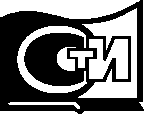 МЕЖГОСУДАРСТВЕННЫЙ	СТАНДАРТГАЙКИ ШЕСТИГРАННЫЕ
КЛАССА ТОЧНОСТИ СКонструкция и размерыHexagon nuts, product grade С.
Construction and dimensionsМКС 21.060.20
ОКП 12 8300Дата введения 01.01.72Настоящий стандарт распространяется на шестигранные гайки класса точности С с диаметром
резьбы от 3 до 48 мм.(Измененная редакция, Изм. № 4, 6).Конструкция и размеры гаек должны соответствовать указанным на чертеже и в таблице.
(Измененная редакция, Изм. № 2—7).Резьба - по ГОСТ 24705.(Измененная редакция, Изм. № 4).За. Не установленные настоящим стандартом допуски размеров, отклонений формы и расположе-
ния поверхностей и методы контроля — по ГОСТ 1759.1.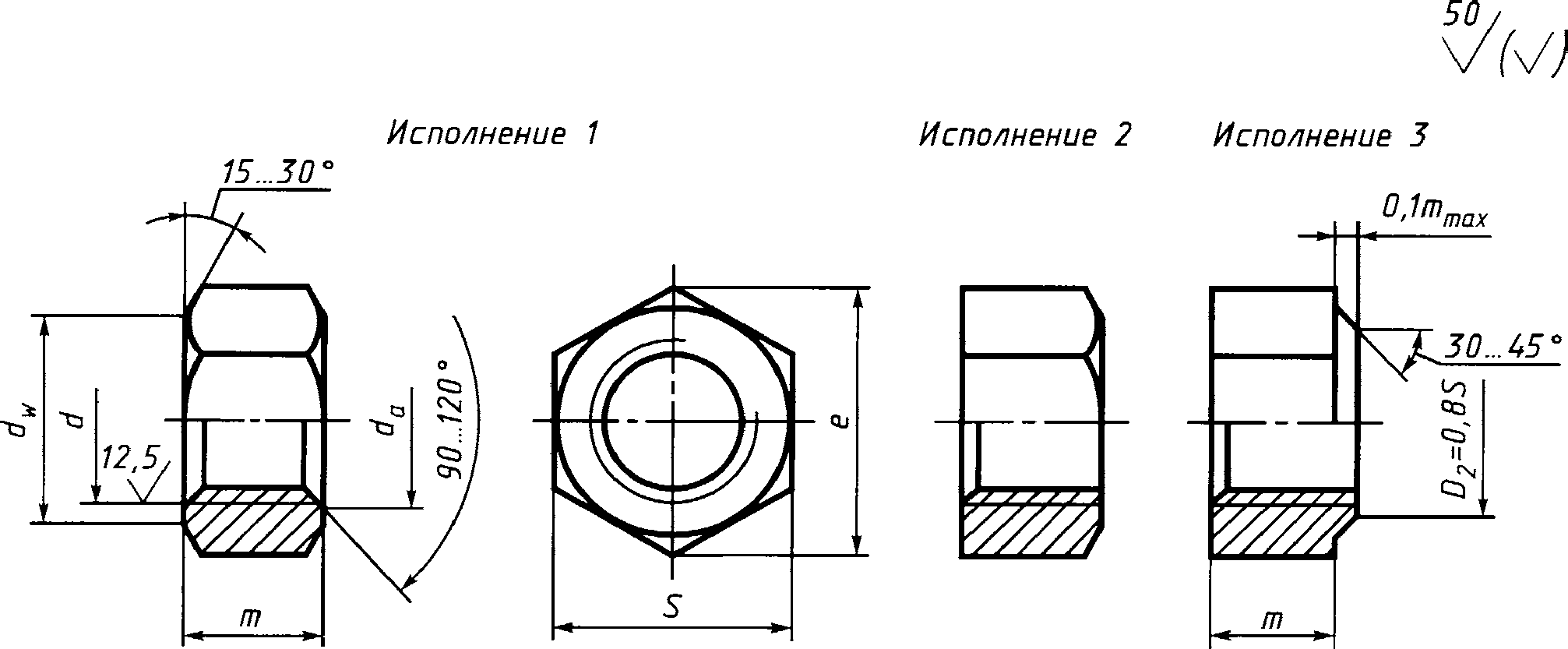 Издание официальное	Перепечатка воспрещена★© СТАНДАРТИНФОРМ, 2010Примечания:Размеры гаек, заключенные в скобки, применять не рекомендуется.Допускается изготавливать гайки с размерами, указанными в приложении 2.Допускается изготавливать гайки с номинальной высотой т не менее 0,8(7 и предельными отклонениями по ГОСТ 1759.1 при условии соблюде-
ния требований ГОСТ 1759.5.Пример условного обозначения гайки исполнения 1 с диаметром резьбы i = 12 мм, с размером «под ключ»
*У= 18 мм, класса прочности 5:ШшМШ(Ш)ЮСТМ- 70То же, исполнения 2, с размером «под ключ» ^=19 мм, класса прочности 4:ГшШШ ГОСТ 15526-7036. Допустимые дефекты поверхности гаек и методы контроля — по ГОСТ 1759.3.За, 36. (Введены дополнительно, Изм. № 5).Технические требования — по ГОСТ 1759.0.Механические свойства гаек должны соответствовать классам прочности 4 и 5 по ГОСТ 1759.5.
Гайки поставляют без покрытий.В гайках исполнения 3 допускается утяжка металла, приводящая к местному уменьшению высоты
ребер не более чем на 3 мм.(Измененная редакция, Изм. № 2).(Исключен, Изм. № 2).Масса гаек указана в приложении 1.(Исключен, Изм. № 4).ПРИЛОЖЕНИЕ 1
СправочноеМасса стальных гаек (исполнение 1)ПРИЛОЖЕНИЕ 1. (Измененная редакция, Изм. № 4, 6, 7).ПРИЛОЖЕНИЕ 2
СправочноеРазмеры в ммПРИЛОЖЕНИЕ 2. (Введено дополнительно, Изм. № 6; измененная редакция, Изм. № 7).ИНФОРМАЦИОННЫЕ ДАННЫЕРАЗРАБОТАН И ВНЕСЕН Министерством черной металлургии СССРУТВЕРЖДЕН И ВВЕДЕН В ДЕЙСТВИЕ Постановлением Комитета стандартов, мер и измери-
тельных приборов при Совете Министров СССР от 18.02.70 № 178Стандарт полностью соответствует СТ СЭВ 3684—82ВВЕДЕН ВПЕРВЫЕССЫЛОЧНЫЕ НОРМАТИВНО-ТЕХНИЧЕСКИЕ ДОКУМЕНТЫОграничение срока действия снято по протоколу № 5—94 Межгосударственного совета по стан-
дартизации, метрологии и сертификации (НУС 11-12—94)ИЗДАНИЕ (февраль 2010 г.) с Изменениями № 2, 3, 4, 5, 6, 7, утвержденными в феврале 1974 г.,
марте 1981 г., июне 1983 г., мае 1985 г., марте 1989 г., июле 1995 г. (НУС 3—74, 6—81, 11—83,
8-85, 6-89, 9-95)С ОД Е РЖАН И ЕГОСТ 7798—70	Болты	с шестигранной головкой класса точности В. Конструкция и размеры .	3ГОСТ 7796—70	Болты	с шестигранной уменьшенной головкой класса точности В. Конструк-
ция и размеры	 15ГОСТ 7795—70	Болты с шестигранной уменьшенной головкой и направляющим подголовкомкласса точности В. Конструкция и размеры	 23ГОСТ 7805—70	Болты	с шестигранной головкой класса точности А. Конструкция и размеры .	31ГОСТ 7808—70	Болты	с шестигранной уменьшенной головкой класса точности А. Конструк-
ция и размеры	 43ГОСТ 7811—70	Болты с шестигранной уменьшенной головкой и направляющим подголовкомкласса точности А. Конструкция и размеры	 51ГОСТ 15589—70	Болты	с шестигранной головкой класса точности С. Конструкция и размеры	59ГОСТ 15591—70	Болты	с шестигранной уменьшенной головкой класса точности С. Конструк-
ция и размеры	 69ГОСТ 15590—70	Болты с шестигранной уменьшенной головкой и направляющим подголовкомкласса точности С. Конструкция и размеры	 79ГОСТ 5915—70	Гайки	шестигранные класса точности В. Конструкция и размеры	 87ГОСТ 15521—70	Гайки шестигранные с уменьшенным размером «подключ» класса точ-
ности В. Конструкция и размеры	 93ГОСТ 15523—70	Гайки	шестигранные высокие класса точности В. Конструкция и размеры	.	97ГОСТ 15525—70	Гайки	шестигранные особо высокие класса точности В. Конструкция	иразмеры	 103ГОСТ 5916—70	Гайки	шестигранные низкие класса точности В. Конструкция и размеры	.	107ГОСТ 15522—70	Гайки	шестигранные низкие с уменьшенным размером «под ключ» классаточности В. Конструкция и размеры	 113ГОСТ 5927—70	Гайки	шестигранные класса точности А. Конструкция и размеры ....	117ГОСТ 2524—70	Гайки	шестигранные с уменьшенным размером «под ключ» класса точностиА. Конструкция и размеры	 123ГОСТ 15524—70	Гайки	шестигранные высокие класса точности А. Конструкция и размеры .	127ГОСТ 5931—70	Гайки	шестигранные особо высокие класса точности А. Конструкция и раз-
меры 	 133ГОСТ 5929—70	Гайки	шестигранные низкие класса точности А. Конструкция и размеры . .	139ГОСТ 2526—70	Гайки	шестигранные низкие с уменьшенным размером «под ключ» классаточности А. Конструкция и размеры	 145ГОСТ 15526—70	Гайки шестигранные класса точности С. Конструкция и размеры ....	149БОЛТЫ С ШЕСТИГРАННОЙ ГОЛОВКОЙ
И ШЕСТИГРАННЫЕ ГАЙКИ
ДИАМЕТРОМ ДО 48 ммКонструкция и размерыБЗ 8-2009Редактор М. И. Максимова
Технический редактор В. Н. Прусакова
Корректор Н. Ф. Гришина
Компьютерная верстка И. А. АникинаСдано в набор 29.12.2009. Подписано в печать 24.03.2010. Формат 60х84У8. Бумага офсетная. Гарнитура Таймс. Печать офсетная.Уел. печ. л. 18,14. Уч.-изд. л. 12,30. Тираж 400 экз. Зак. 27. Изд. № 3867/2.ФГУП «СТАНДАРТИНФОРМ», 123995 Москва, Гранатный пер., 4.
www.gostinfo.ni	info@gostinfo.niНабрано и отпечатано в Калужской типографии стандартов, 248021 Калуга, ул. Московская, 256.НоминальныйТеоретическаяНоминальныйТеоретическаяНоминальныйТеоретическаядиаметр резьбымасса 1000 шт.диаметр резьбымасса 1000 шт.диаметр резьбымасса 1000 шт.d, ммгаек, кг =d, ммгаек, кг =d, ммгаек, кг =30,5421217,73024127,5041,1091427,4327180,9051,7201640,45030250,3063,0261856,25036423,6086,4612074,2642661,501011,58022106,9048988,20Номинальный диаметр
резьбы d10121422Размер «под ключ» S17192232Диаметр описанной окруж-
ности е, не менее18,720,923,935,0d , не менее15,517,220,129,5Теоретическая масса
1000 шт. гаек (исполнение 1) с
крупным шагом резьбы, кг ~13,6720,7631,4388,75Обозначение НТД, на
который дана ссылкаНомер пунктаОбозначение НТД, на
который дана ссылкаНомер пунктаГОСТ 1759.0-874ГОСТ 1759.5-872, 4ГОСТ 1759.1-822, ЗаГОСТ 24705-20043ГОСТ 1759.3-8336